Podkłady czyszczące - co powinieneś wiedziećPodkłady czyszczące to chemia którą powinien mieć każdy w swoim magazynie czy warsztacie. Jest to na tyle dobry i uniwersalny sprzęt, że nada się przy wielu okazjach czy wypadkach.Podkłady czyszczące dlaczego warto miećNa pewno zdarzyło się Wam, że nie mogliście czegoś odkleić w swoim samochodzie. Wylało się za dużo kleju podczas pracy domowej dzieci? A może byliście nieuważni i znowu rozlaliście klejącą substancję? Ciężko to potem domyć szczególnie domowymi metodami. Właśnie w takich sytuacjach niezastąpione są podkłady czyszczące. Niekiedy może wam uratować pracę czy dzień, a dodatkowo nie stracicie dużo czasu na ewentualne sprzątanie.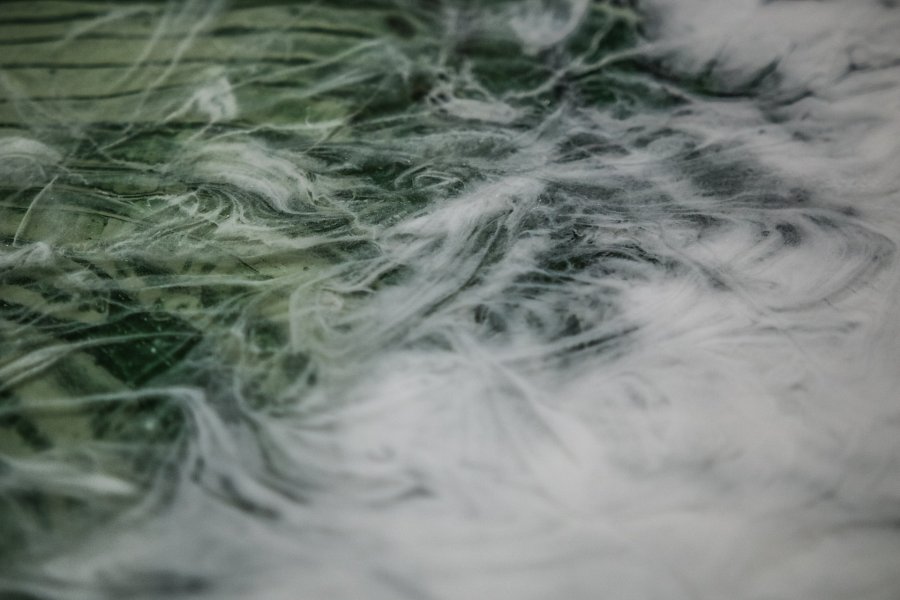 Na jak długo starcza taka mieszankaW zasadzie rzadko używa się tego typu chemii w domowych warunkach, jednak naprawdę ratuje skórę. Podkłady czyszczące w zależności od ilości i częstotliwości użytkowej mogą wystarczać na różny okres czasu. Wiadomo, że w warsztacie samochodowym czy kąciku modelarskim taka chemia będzie stosowana częściej. Trzeba się wtedy nastawić, że tego typu mieszanki wystarczy nam na krótszy okres. Nie trzeba się jednak martwić jeśli szukasz go do domowego zastosowania, bowiem opakowanie wystarczy na kilka miesięcy lub nawet dłużej.Podkłady czyszczące to tylko element oferty naszego sklepu. Warto zobaczyć jakie inne produkty posiadamy na stanie. Z nami uzupełnisz swój warsztat do pełna. Wejdź na stronę i sprawdź.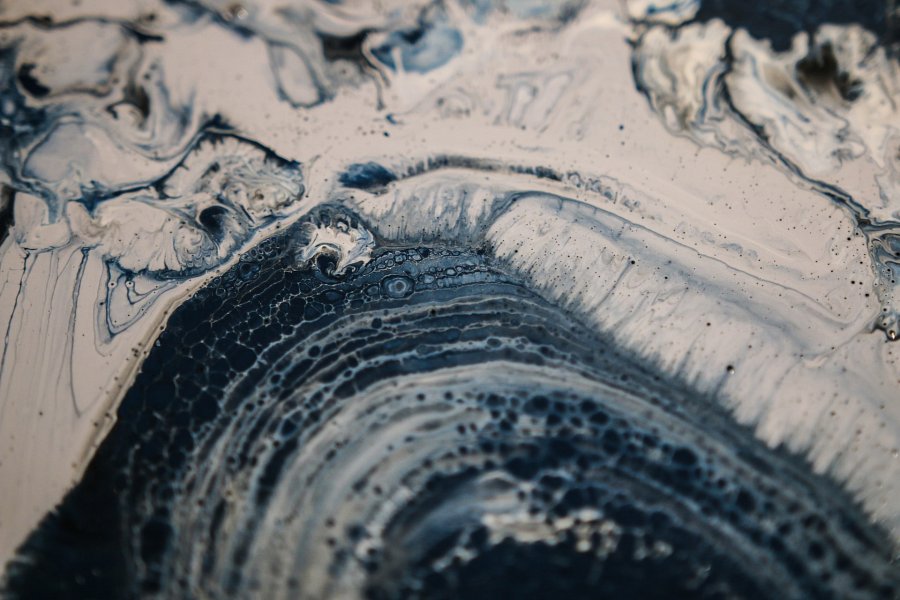 